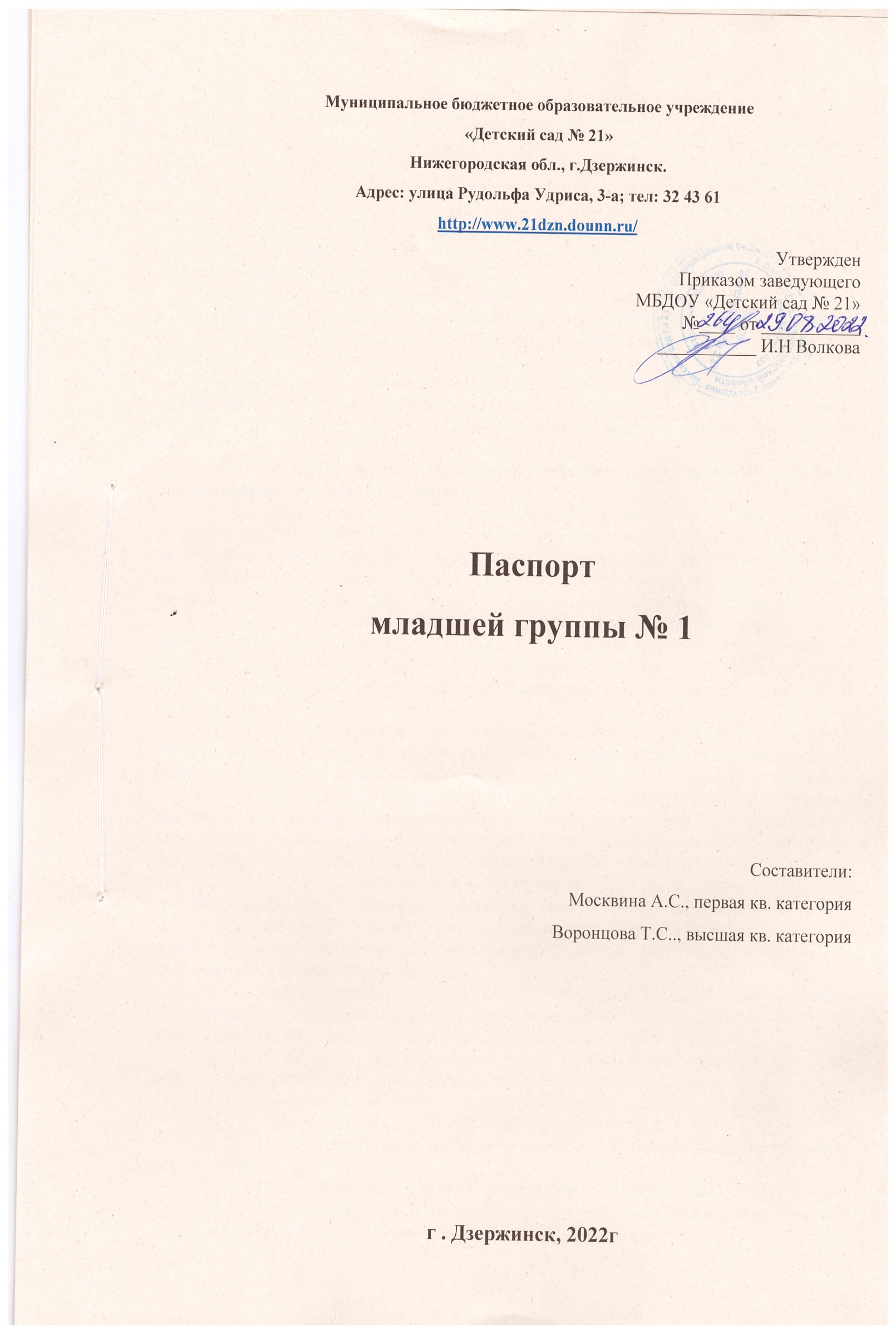 ПОЯСНИТЕЛЬНАЯ ЗАПИСКАГруппа - центр жизнедеятельности воспитанников МБДОУ. Центром всей методической работы группы является развивающая предметно – пространственная среда. Ей принадлежит ведущая роль в укреплении психофизического здоровья ребенка и его всестороннего развития, а также повышении компетентности родителей в вопросах воспитания и обучения детей. Группа - это копилка лучших традиций, поэтому задача воспитателя - сделать накопленный опыт живым, доступным, уметь творчески переносить его в работу с детьми, так организовать работу группы, чтобы воспитанники чувствовали себя в нем, как у себя дома. Условиями полноценности функционирования группы является его методическое и организационное обеспечение, соответствующее современным требованиям, а также необходимое техническое оснащение и оборудование и пособия, а также игрового материала для детей. Задача педагогов группы заключается в создании такой образовательной среды в группе, где бы полностью был реализован творческий потенциал воспитанника; в создании условий для творческой работы детей, совершенствования их знаний, умений, навыков.Основные характеристики развивающей предметно- пространственной среды в группах старшего дошкольного возраста	Развивающая предметно-пространственная среда — часть образовательной среды, представленная специально организованным пространством (помещениями, участком и т.п.), материалами, оборудованием и инвентарем для развития детей дошкольного возраста в соответствии с особенностями каждого возрастного этапа, охраны и укрепления их здоровья, учёта особенностей и коррекции недостатков их развития.	Предметно-пространственная среда в нашей группе служит развитию детской деятельности, прежде всего, игровой. Ведь во время игры рождается мощный познавательный мотив, который является основой учебной деятельности. Через предметно-пространственную развивающую среду мы формируем зону ближайшего психического развития ребёнка.	Организация развивающей среды в ДОУ с учетом ФГОС строится таким образом, чтобы дать возможность наиболее эффективно развивать индивидуальность каждого ребёнка с учётом его склонностей, интересов, уровня активности.
	Насыщенная предметно-развивающая и образовательная среда становится основой для организации увлекательной, содержательной жизни и разностороннего развития каждого ребенка. Развивающая предметная среда является основным средством формирования личности ребенка и источником его знаний и социального опыта	Мы стараемся, чтобы среда, окружающая детей в детском саду, обеспечивала безопасность их жизни, способствовала укреплению здоровья и закаливанию организма каждого из них, а также стимулировала детей к развитию познавательных и художественно-эстетических способностей. Предметно-пространственная развивающая среда содержит следующие принципы:Среда должна выполнять образовательную, развивающую, воспитывающую, стимулирующую, организованную, коммуникативную функции. Но самое главное – она должна работать на развитие самостоятельности и самодеятельности ребенка.Необходимо гибкое и вариативное использование пространства. Среда должна служить удовлетворению потребностей и интересов ребенка.Форма и дизайн предметов ориентирована на безопасность и возраст детей.Элементы декора должны быть легко сменяемыми.В группе необходимо предусмотреть место для детской экспериментальной деятельности.Цветовая палитра должна быть представлена теплыми, пастельными тонами.При создании развивающего пространства в групповом помещении  учитывалась ведущую роль игровой деятельности.Предметно-развивающая среда группы  меняется в зависимости от возрастных особенностей детей, периода обучения.Важно, что предметная среда имеет характер открытой, незамкнутой системы, способной к корректировке и развитию. Иначе говоря, среда не только развивающая, но и развивающаяся. При любых обстоятельствах предметный мир, окружающий ребенка, необходимо пополнять и обновлять, приспосабливая к новообразованиям определенного возраста.Наша группа оснащена:материалами и оборудованием для игровой деятельности;материалами и оборудованием для продуктивной деятельности;материалами и оборудованием для познавательно-исследовательской деятельности;материалами и оборудованием для двигательной активности.	Наша работа начинается с утреннего приёма детей в группу. Приём детей осуществляется  на свежем воздухе в теплое время  и в группе, где находятся индивидуальные шкафчики для детей.	Здесь же расположен информационный уголок для родителей, куда помещается необходимая информация по детскому саду, консультации и советы родителям; доска для детского творчества.Место расположения группы - второй этаж Площадь группы: Общая площадь -137,3 кв.м Игровая – 53,0 кв.м , санузел -11,8. Количество детей в группе: общее количество детей -22, мальчиков-12, девочек-10 Функциональное использование группы: Утренний прием детей, осмотр, подготовка к прогулке, подготовка к утренней гимнастике, ООД, совместная деятельность, самостоятельная деятельность; проведение санитарно- гигиенических процедур, формирование навыков самообслуживания; подготовка ко сну, сон, гимнастика пробуждения.ИНФОРМАЦИОННЫЙ ЛИСТОснащение мебелью 1. Стеллажи игровые 2. Стеллажи дидактические 3. Детская мебель: столы, стулья Основное игровое оборудование группы: Развивающие уголкиСоциально-коммуникативное развитие:Уголок «Мы играем»: игрушки - персонажи, предметы оперирования, атрибуты, предметы для сюжетно-ролевых игр, подвижных игр, дидактические игры.Уголок безопасности: дидактические игры, тематические альбомы, иллюстративный материал.Трудовой уголок: атрибуты, предметы и материалы для трудовой деятельностиУголок уединения: материалы для обучения детей умению владеть собой в различных ситуациях, приемам саморегуляции; эмоционально-развивающие  игры, направленные на обучение детей бесконфликтному общению; материал, направленный  на повышение самооценки для тревожных, неуверенных в себе детей, для обучения детей навыкам сотрудничества и согласованным действиям. Познавательное развитие:Уголок «Умнички»: дидактические игры, настольно-печатные игры, альбомы, раздаточный материал.Уголок « Юный исследователь»: предметы, игры, атрибуты по ознакомлению с природой, правилами поведения в природе, материал для организации поисково-исследовательской деятельности, природный материал, образно-символический материал.Уголок природы: различные виды растений, наглядный и иллюстративный материал, книги познавательного характера, дидактические игры, материал для организации трудовой деятельности.Речевое развитие:Книжный уголок: иллюстрированные книги в соответствии с программным содержанием, книжки-самоделки, раскраски, энциклопедии.Уголок « Говорим правильно»: настольно-печатные игры (лото, домино и др.), картотеки предметных и сюжетных картинок, дидактические игры.Художественно-эстетическое развитиеУголок конструирования: конструкторы типа «Лего» с разными блоками, наборы игрушек (транспорт и строительные машины, фигурки животных, людей и т.п.).Театрально-музыкальный уголок: предметы и атрибуты для слушания музыки, игры на музыкальных инструментах, проведения музыкальных подвижных игр, дидактические игры, различные виды театров, иллюстративный материал.Уголок изодеятельности: оборудование и материал для изодеятельности, динамические таблицы, альбом с образцами работ, выставка детских работ, дидактические игры для работы с цветом, линией в различной технике, развитию композиционных умений, игрушки, предметы народного промысла.Физическое развитиеСпортивный комплекс соответственно возрасту, спортивный инвентарь для выполнения основных видов движения, нетрадиционное физкультурное оборудование, атрибуты для подвижных игр, тематические альбомы, иллюстративный материал, картотеки, мягкие модули.Перечень дидактического обеспеченияПрограммно-методическое обеспечение ПрограммыПрограммно-методическое обеспечение Программы в режимных моментах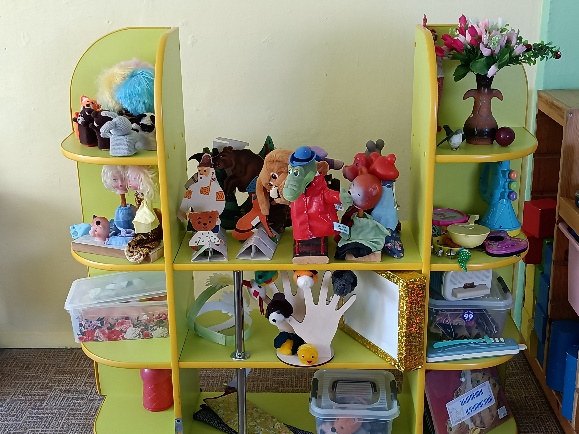 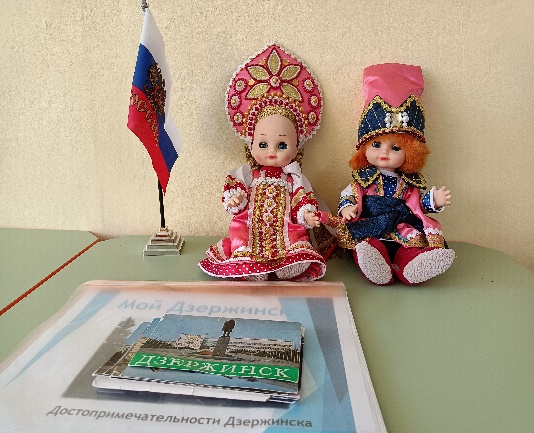 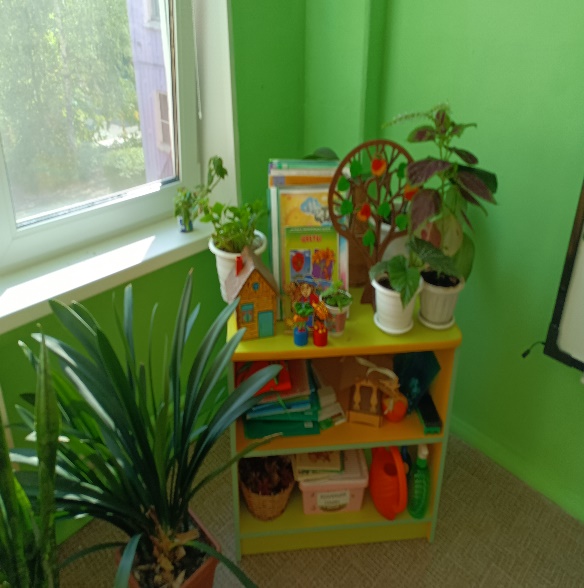 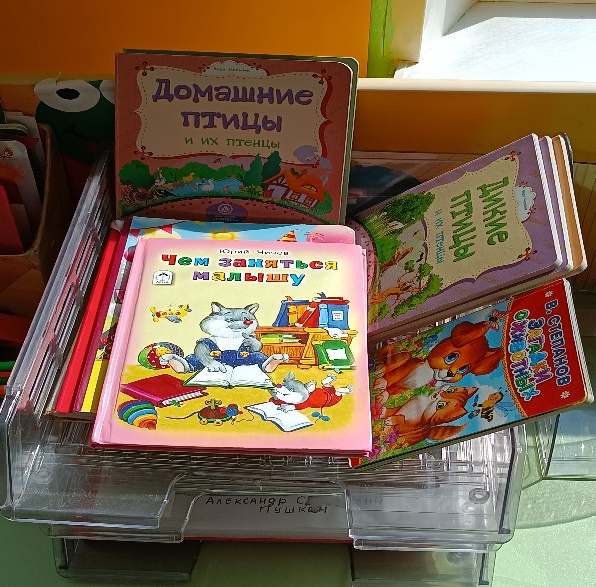 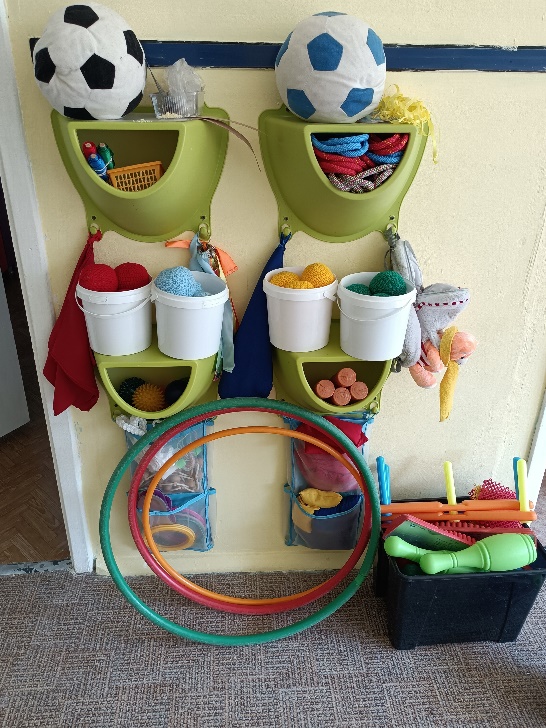 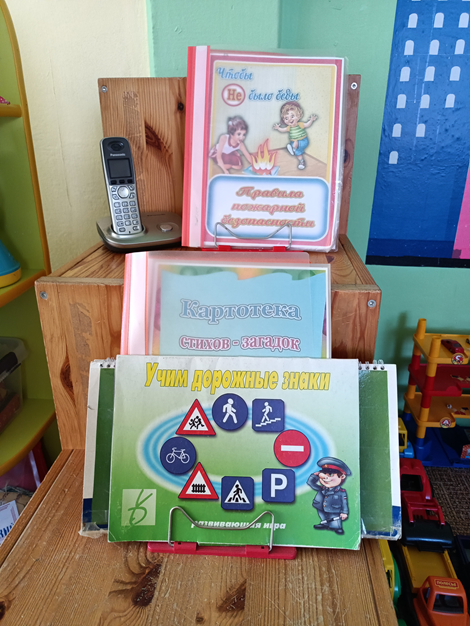 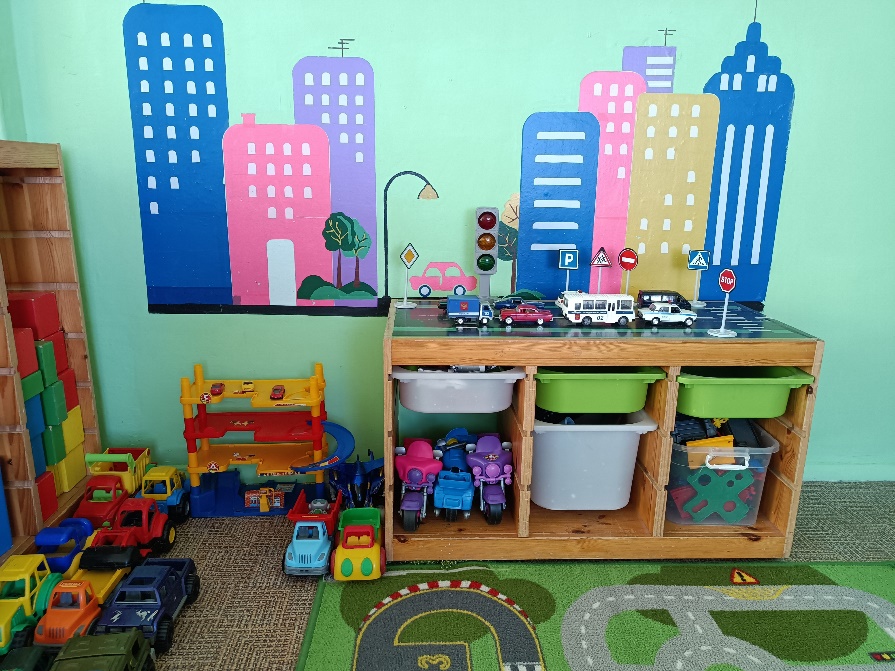 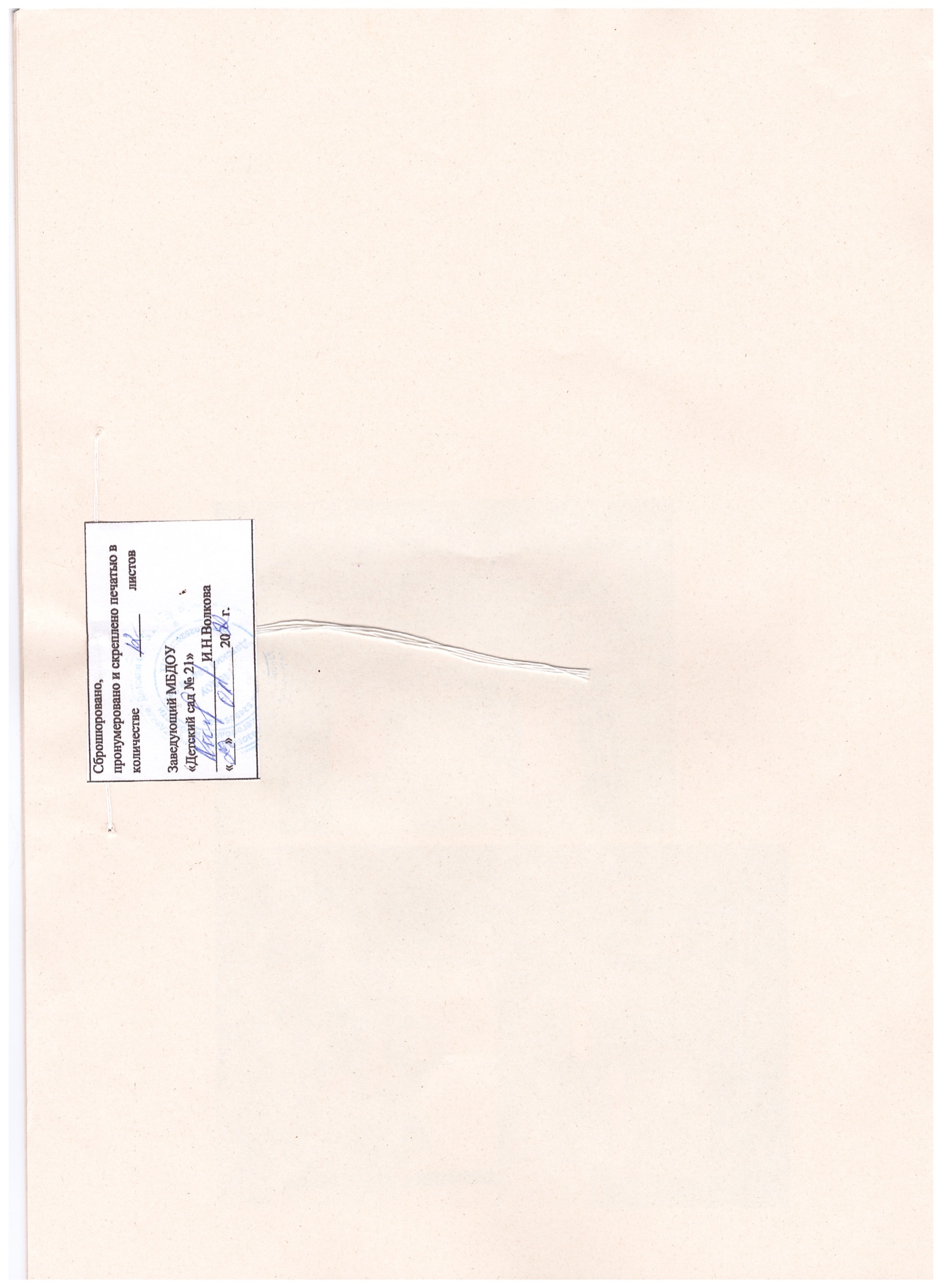 ФИО воспитателя Воронцова Т.С.ФИО воспитателя Москвина А.С. Должность: воспитательДолжность: воспитательОбразование: среднее профессиональноеОбразование: среднее профессиональноевысшая кв. категорияПервая кв. категорияСтаж работы: 27 летСтаж работы:  3 годаСоциально-коммуникативное развитиеИгрушки-персонажи и ролевые атрибутыИгрушки-персонажи и ролевые атрибутыИгрушки-персонажи и ролевые атрибутыСоциально-коммуникативное развитиеКуклы крупные (35-50 см.)22Социально-коммуникативное развитиеКуклы малые     (20-30 см.)33Социально-коммуникативное развитиеНабор наручных кукол би-ба-бо: сказочные персонажи33Социально-коммуникативное развитиеНабор      плоскостных      фигурок      (среднего       размера)      на      подставках: сказочные персонажи22Социально-коммуникативное развитиеШляпы33Социально-коммуникативное развитиеБелая шапочка11Социально-коммуникативное развитиеПлащ-накидка11Социально-коммуникативное развитиеФуражка/бескозырка22Социально-коммуникативное развитиеНабор масок сказочных животных11Социально-коммуникативное развитиеИгрушки-предметы оперированияИгрушки-предметы оперированияИгрушки-предметы оперированияСоциально-коммуникативное развитиеНабор чайной посуды (крупной и средней)22Социально-коммуникативное развитиеНабор кухонной посуды (крупной и средней)33Социально-коммуникативное развитиеМиски (тазики)22Социально-коммуникативное развитиеПланшеты тактильные22Социально-коммуникативное развитиеНаборы инструментов33Социально-коммуникативное развитиеНабор овощей и фруктов (объемные - муляжи)44Социально-коммуникативное развитиеКомплект кукольных постельных принадлежностей33Социально-коммуникативное развитиеУтюг11Социально-коммуникативное развитиеМашина малая (10см)1515Социально-коммуникативное развитиеГрузовик крупный ( деревянный или пластмассовый)33Социально-коммуникативное развитиеТележка-ящик (крупная)11Социально-коммуникативное развитиеПолицейская машина средняя11Социально-коммуникативное развитиеАвтомобили с открытым верхом, средних размеров22Социально-коммуникативное развитиеПожарная машина, средних размеров11Социально-коммуникативное развитиеМашина "скорой помощи", средних размеров11Социально-коммуникативное развитиеПаровоз и вагончики с открытым верхом средних размеров модульные деревянные11Социально-коммуникативное развитиеЛодка средних размеров 33Социально-коммуникативное развитиеСамолет малых размеров22Социально-коммуникативное развитиеКукольные коляски (складные)33Социально-коммуникативное развитиеНабор “Парикмахер”11Социально-коммуникативное развитиеКонь на палочке11Социально-коммуникативное развитиеНабор        медицинских        принадлежностей        (фонендоскоп,        градусник, шпатель)11Социально-коммуникативное развитиеБинокль (подзорная труба)33Социально-коммуникативное развитиеТелефон33Социально-коммуникативное развитиеРуль33Социально-коммуникативное развитиеСтиральная машина игрушечная11Социально-коммуникативное развитиеВесы11Социально-коммуникативное развитиеСумки, корзинки, рюкзачки77Социально-коммуникативное развитиеКасса звуковая 11Социально-коммуникативное развитиеРупор11Социально-коммуникативное развитиеМаркеры игрового пространстваМаркеры игрового пространстваМаркеры игрового пространстваСоциально-коммуникативное развитиеКукольный стол (крупный)22Социально-коммуникативное развитиеКукольный стул (крупный)44Социально-коммуникативное развитиеКукольная кровать22Социально-коммуникативное развитиеДомик – палатка складной11Социально-коммуникативное развитиеСоциально-коммуникативное развитиеШкафчик для кукольного белья11Кухонная плита/шкафчик (соразмерная ребенку)11Набор мебели для кукол среднего размера11Бензоколонка (крупная)11Полифункциональные материалыПолифункциональные материалыПолифункциональные материалыКрупный строительный набор11Ящик с мелкими предметами-заместителями11Ширма многофункционнальная со съемными панно11Набор объемных набивных модулей11БезопасностьБезопасностьБезопасностьЛото «Транспорт»11Альбом «Дорожная азбука»11Альбом “Виды транспорта”11Альбом «Безопасность на дороге»11Плакат “Виды транспорта”11Иллюстрации по тематике ПДД88Художественная литература по тематике ПДД66Альбом ” Пожарная безопасность ”11Альбом ”Уроки безопасности”11Иллюстративный материал55Уголок уединенияУголок уединенияУголок уединения «Найди игрушку»11 «Коробочки настроений»11«Подушка-плакушка»11 «Собери бусы»11 «Коврик примирения»11 Фотоальбом с семейными фото11«Волшебные варежки»11ТрудТрудТрудФартуки22 Тряпочкиимеютсяимеются Тазики22 Щеточки22 Лейки 22Развитие продуктивной деятельностиРазвитие продуктивной деятельностиРазвитие продуктивной деятельностиРисованиеРисованиеРисованиеМольберт11Фланелеграф11Набор цветных карандашей (6 цветов)2626Гуашь (9 цветов)2626Круглые кисти (беличьи №3)2626Емкость для промывания ворса кисти от краски (0,25 л)2626Салфетка из ткани, хорошо впитывающей воду, для осушения кисти после промывания и при наклеивании готовых форм (15´15)2626Подставки для кистей1515ЛепкаЛепкаЛепкаПластилин2626Доски, 20´20 см2626Набор печаток для нанесения узора на вылепленное изделие11Салфетка      из      ткани,      хорошо      впитывающей      воду     (30´30),      для вытирания рук во время лепки2626АппликацияАппликацияАппликацияГотовые формы для выкладывания и наклеивания в зависимости от программных задачимеютсяимеютсяЩетинные кисти для клея2626Клеенки, на которые дети кладут фигуры для намазывания клеем2626                Художественно-эстетическое развитие Розетки (баночки) для клея1313                Художественно-эстетическое развитие Подносы для форм и обрезков бумаги2626                Художественно-эстетическое развитие КонструированиеКонструированиеКонструирование                Художественно-эстетическое развитие Деревянный конструктор малый22                Художественно-эстетическое развитие Пластмассовый конструктор большой “Лего”11                Художественно-эстетическое развитие Пластмассовый геометрический конструктор средний22                Художественно-эстетическое развитие Пластмассовый конструктор “Лего” средний22                Художественно-эстетическое развитие Наборы     игрушек     (транспорт и строительные машины, фигурки животных, людей и т.п.)имеютсяимеются                Художественно-эстетическое развитие Дидактические игры по изодеятельностиДидактические игры по изодеятельностиДидактические игры по изодеятельности                Художественно-эстетическое развитие «Подбери цвет к предмету» 11                Художественно-эстетическое развитие «Составь изображение из частей»   11                Художественно-эстетическое развитие «Составь узор по образцу» 11                Художественно-эстетическое развитие «Подбери чашки к блюдцам»11                Художественно-эстетическое развитие «Найди пару»11                Художественно-эстетическое развитие «Цвет» (лото)11                Художественно-эстетическое развитие Театрально-Музыкальный уголокТеатрально-Музыкальный уголокТеатрально-Музыкальный уголок                Художественно-эстетическое развитие ТеатрТеатрТеатр                Художественно-эстетическое развитие Фланелеграф - театр Фланелеграф - театр 2                Художественно-эстетическое развитие Кукольный театр по сказкам33                Художественно-эстетическое развитие Пирамидка-театр "Репка"11                Художественно-эстетическое развитие Настольно -кукольный театр11                Художественно-эстетическое развитие Музыкальные инструментыМузыкальные инструментыМузыкальные инструменты                Художественно-эстетическое развитие Бубен33                Художественно-эстетическое развитие Барабан большой11                Художественно-эстетическое развитие Барабан малый22                Художественно-эстетическое развитие Лесенка11                Художественно-эстетическое развитие Гармошка22                Художественно-эстетическое развитие Ложки66                Художественно-эстетическое развитие Микрофон11                Художественно-эстетическое развитие Погремушки77                Художественно-эстетическое развитие Браслеты -шумелки33                Художественно-эстетическое развитие Шумелки - колокольчики44                Художественно-эстетическое развитие Шумовой оркестр1111                Художественно-эстетическое развитие Маракасы22                Художественно-эстетическое развитие Варежки - шумелки88                Художественно-эстетическое развитие Пианино11                Художественно-эстетическое развитие Металлофон22                Художественно-эстетическое развитие Музыкальные книжки-малышки33                Художественно-эстетическое развитие Музыкально-дидактические игрыМузыкально-дидактические игрыМузыкально-дидактические игры"Кто идет?"11"Весело, грустно"11"Птица и птенчики"11"Узнай по голосу"11" Найди по звуку"11"Медведь, лиса и колобок"11Наглядно-демонстративный материалНаглядно-демонстративный материалНаглядно-демонстративный материалАльбом "Музыкальные инструменты"11Кубик (пение)11Кубик ( муз. ритмических движения)11Кубик (муз. инструменты)11Лица эмоций22Картотека музыкальных произведений11Диск "Наши песни"11Познавательное развитиеПознавательное развитиеОбъекты для исследования в действииПознавательное развитиеПознавательное развитиеПирамидки (из 6-10 элементов), окрашенные в основные цвета11Познавательное развитиеПознавательное развитиеСтержни для нанизывания с цветными кольцами, шарами и т.п. (из 5-7 элементов)33Познавательное развитиеПознавательное развитиеОбъемные   вкладыши   из   5-10   элементов   (миски,   конусы,   коробки   с крышками разной формы)33Познавательное развитиеПознавательное развитиеДоски-вкладыши (с основными формами, разделенными на 2-3 части)66Познавательное развитиеПознавательное развитиеРамки-вкладыши с цветными (6 цветов) монолитными и составными формами, разными по величине11Познавательное развитиеПознавательное развитиеНабор кубиков с цветными гранями (7 цветов)33Познавательное развитиеПознавательное развитиеСортировочный   ящик   с   прорезями   разной   формы   (Сегена,   Венгера, дом-сортировщик)33Познавательное развитиеПознавательное развитиеНабор плоскостных геометрических форм22Познавательное развитиеПознавательное развитиеМозаика разных форм и цвета, крупная11Познавательное развитиеПознавательное развитиеНабор для забивания: молоточек с деревянными шариками11Познавательное развитиеПознавательное развитиеНабор   для   завинчивания  (деревянные доски с винтами и отверткой)11Познавательное развитиеПознавательное развитиеНабор плоскостных шнуровок11Познавательное развитиеПознавательное развитиеЧудесный   мешочек   с   набором  объемных  геометрических   форм   (5-7 элементов)11Познавательное развитиеПознавательное развитиеКрасочное   панно   (коврик)   или   крупная   мягконабивная   игрушка   из тканей различной фактуры33Познавательное развитиеПознавательное развитиеПознавательное развитиеПознавательное развитиеИгрушки-головоломки (сборно-разборные из 2-3 элементов)33Познавательное развитиеПознавательное развитиеИгрушки-забавы    с    зависимостью    эффекта    от    действия    (народные игрушки, механические заводные)22Познавательное развитиеПознавательное развитиеВертушки Познавательное развитиеПознавательное развитиеОбразно-символический материалОбразно-символический материалОбразно-символический материалПознавательное развитиеПознавательное развитиеНаборы картинок для группировки (реалистические изображения), до 4-6 в каждой группе:домашние    животные,    дикие    животные,    животные    с    детенышами, птицы,    рыбы,    деревья,    цветы,овощи,    фрукты,    продукты    питания, одежда, посуда, мебель, транспорт, предметы обихода     3     3Познавательное развитиеПознавательное развитиеНаборы парных картинок (та же тематика)     3     3Познавательное развитиеПознавательное развитиеНаборы парных картинок типа лото (из 3-4 частей), та же тематика     1     1Познавательное развитиеПознавательное развитиеНабор парных картинок типа "лото" с геометрическими формами     5     5Познавательное развитиеПознавательное развитиеРазрезные     предметные     картинки,     разделенные     на     2-4     части     (по вертикали и горизонтали)имеютсяимеютсяПознавательное развитиеПознавательное развитиеСерии из 3-4 картинок для установления последовательности событий (сказки, социобытовые ситуации)имеютсяимеютсяПознавательное развитиеПознавательное развитиеСерии  из  4  картинок:  части  суток (деятельность  людей  ближайшего окружения)имеютсяимеютсяПознавательное развитиеПознавательное развитиеСерии      из      4-х      картинок:      времена      года      (природа      и      сезонная деятельность людей)имеютсяимеютсяПознавательное развитиеПознавательное развитиеСюжетные    картинки,    крупного    формата    (с    различной    тематикой, близкой ребенку - сказочной, социобытовой)Познавательное развитиеПознавательное развитиеНаглядно-иллюстративный материалНаглядно-иллюстративный материалНаглядно-иллюстративный материалПознавательное развитиеПознавательное развитиеАльбомы «Домашние животные»11Познавательное развитиеПознавательное развитие                   «Дикие животные»11Познавательное развитиеПознавательное развитие                   «Детеныши домашних животных»11Познавательное развитиеПознавательное развитие                   «Деревья»11Познавательное развитиеПознавательное развитие                   «Овощи»11Познавательное развитиеПознавательное развитие                   «Фрукты»11Познавательное развитиеПознавательное развитие                   «Зима»11Познавательное развитиеПознавательное развитие                   «Весна»11Познавательное развитиеПознавательное развитие                   «Осень»11Познавательное развитиеПознавательное развитие                   «Птицы»11Познавательное развитиеПознавательное развитиеКалендарь природы11Познавательное развитиеПознавательное развитиеПлакаты «Виды транспорта»11Познавательное развитиеПознавательное развитие                  «Птицы»11Познавательное развитиеПознавательное развитие                  «Зима»11Познавательное развитиеПознавательное развитиеДидактические игрыДидактические игрыДидактические игрыПознавательное развитиеПознавательное развитие«Найди четвертый лишний»11Познавательное развитиеПознавательное развитие«Овощи» (лото)11Познавательное развитиеПознавательное развитие«Обобщение»11Познавательное развитиеПознавательное развитие«Фигуры»11Познавательное развитиеПознавательное развитие«Чудесный мешочек»11Познавательное развитиеПознавательное развитие«Забавные превращения»11Познавательное развитиеПознавательное развитие«Мамины помощники»11Познавательное развитиеПознавательное развитие«Чей малыш?»11Познавательное развитиеПознавательное развитие«Чей домик?»11Познавательное развитиеПознавательное развитие«Собирай-ка»11Познавательное развитиеПознавательное развитие«Кто в домике живёт?»11Познавательное развитиеПознавательное развитие«Что получится?»11Познавательное развитиеПознавательное развитие«Мир вокруг»11Познавательное развитиеПознавательное развитие«Все работы хороши»11Познавательное развитиеПознавательное развитие«Животный мир» (лото)11КнигиКнигиКнигиСказки для детей младшего дошкольного возраста1515Книжки-малышки1010Стихи для детей младшего дошкольного возраста2020Книги о природе55Рассказы для детей младшего дошкольного возраста55                  Речевое развитиеКниги о животных55                  Речевое развитиеНаглядно-иллюстративный материалНаглядно-иллюстративный материалНаглядно-иллюстративный материал                  Речевое развитиеПредметные картинки1010                  Речевое развитиеСюжетные картинки1010                  Речевое развитиеКартины для рассматривания1010                  Речевое развитиеИллюстрации1010                  Речевое развитиеДидактические игрыДидактические игрыДидактические игры                  Речевое развитие«Волшебные сказки»11                  Речевое развитие«Весёлое лото»11                  Речевое развитие«Двойняшки»11                  Речевое развитие«Мои любимые сказки»11                  Речевое развитие«Какой? Какая? Какое?»11                  Речевое развитие11                                                                 Физическое развитиеФизическое развитиеФизкультурное оборудование                                                                 Физическое развитиеФизическое развитиеДоска с ребристой поверхностью11                                                                 Физическое развитиеФизическое развитиеКоврик, дорожка массажные, со следочками55                                                                 Физическое развитиеФизическое развитиеГантели пластмассовые88                                                                 Физическое развитиеФизическое развитиеОртопедические коврики88                                                                 Физическое развитиеФизическое развитиеОбруч большой22                                                                 Физическое развитиеФизическое развитиеКуб пластмассовый88                                                                 Физическое развитиеФизическое развитиеКольцеброс22                                                                 Физическое развитиеФизическое развитиеОбруч малый33                                                                 Физическое развитиеФизическое развитиеШнур длинный11                                                                 Физическое развитиеФизическое развитиеКегли (набор)11                                                                 Физическое развитиеФизическое развитиеМешочек с грузом малый44                                                                 Физическое развитиеФизическое развитиеМячи набивные44                                                                 Физическое развитиеФизическое развитиеМячи большие33                                                                 Физическое развитиеФизическое развитиеМячи средние55                                                                 Физическое развитиеФизическое развитиеМячи малые77                                                                 Физическое развитиеФизическое развитиеМячи массажные33                                                                 Физическое развитиеФизическое развитиеВоротца большие11                                                                 Физическое развитиеФизическое развитиеВоротца малые11                                                                 Физическое развитиеФизическое развитиеЛента цветная (короткая)66                                                                 Физическое развитиеФизическое развитиеМяч массажный33                                                                 Физическое развитиеФизическое развитиеПалка гимнастическая11                                                                 Физическое развитиеФизическое развитиеПлаточки44                                                                 Физическое развитиеФизическое развитиеСултанчики1616                                                                 Физическое развитиеФизическое развитиеФлажки1616                                                                 Физическое развитиеФизическое развитиеНаглядно-демонстрационный материалНаглядно-демонстрационный материалНаглядно-демонстрационный материал                                                                 Физическое развитиеФизическое развитиеАльбом " Виды спорта"11                                                                 Физическое развитиеФизическое развитиеПлакат «Наше тело»11Обязательная часть ПрограммыОО Социально-коммуникативное развитиеЛ.В.Куцакова. Трудовое воспитание в детском саду. Для занятий с детьми 3-7 лет. –М.: Мозаика – Синтез, 2017Л.В.Абрамова,И.Ф.Слепцова.Социально-коммуникативное развитие дошкольников 3-4 года, –М.: Мозаика – Синтез, 2017Губанова Н.Ф.Развитие игровой деятельности .Младшая группа , –М.: Мозаика – Синтез, 2017К.Ю.Белая. Формирование основ безопасности дошкольников.2-7 лет.-М: Мозаика-Синтез, 2017Т.Ф.Саулина .Знакомим дошкольников с правилами дорожного движения 3-7 лет..-М: Мозаика-Синтез, 2017ОО Речевое развитиеГербова В. В. ФГОС Развитие речи в детском саду. (3-4 года) Младшая группа. Конспекты занятий,– М.: Мозаика – Синтез , 2017Хрестоматия для чтения в детском саду и дома: 3-4  года.-М: Мозаика-Синтез, 2017ОО Физическое развитиеЛ.И. Пензулаева. Физическая культура в детском саду: Младшая группа. – М.: Мозаика – Синтез, 2017 г.Примерное комплексно-тематическое планирование  к программе «От рождения до школы.  Вторая младшая группа , – М.: Мозаика – Синтез , 2017Л.И. Пензулаева. Оздоровительная гимнастика. Комплексы упражнений. 3-7 лет. – М.: Мозаика – Синтез, 2017 г.М.М.Борисова .Малоподвижные игры и игровые упражнения. 3-7 лет. – М.: Мозаика – Синтез, 2017 г.Э.Я.Степаненкова .Сборник подвижных игр. 2-7 лет.–М.: Мозаика – Синтез, 2017Харченко Т.Е.Бодрящая гимнастика для дошкольников –СПб :ООО «Издательство «Детство-Пресс»,2010ОО Познавательное развитиеПомораева И.А., Позина В.А. Формирование элементарных математических представлений: младшая группа. –М.: Мозаика – Синтез, 2017 г. Дыбина О.В. Ознакомление с предметным и социальным окружением. Младшая группа.- М.: мозаика – Синтез, 2017 г.Соломенникова О.А. Ознакомление с природой в детском саду. (3-4 г.) Младшая группа. -М.: Мозаика – Синтез, 2017 г.Губанова Н.Ф.Развитие игровой деятельности .Младшая группа , –М.: Мозаика – Синтез, 2017ОО Художественно-эстетическое развитиеКомарова Т. С.Изобразительная деятельность в детском саду. (3-4 года). Младшая группа. -М:Мозаика – Синтез, 2017г.Зацепина М. Б. Жукова Г. Е.,Музыкальное воспитание в детском саду. (3-4) Младшая группа. Конспекты занятий,-М.: Мозаика – Синтез , 2016Губанова Н.Ф.Развитие игровой деятельности .Младшая группа , –М.: Мозаика – Синтез, 2017Комарова Т. С.Изобразительная деятельность в детском саду. (3-4 года). Младшая группа. -М:Мозаика – Синтез, 2017г.О.Н.Небыкова. Комплект тематических карт. Сезонные прогулочные карты на каждый день. Младшая группа. Осень, зима, весна. – Волгоград: Учитель, 2017